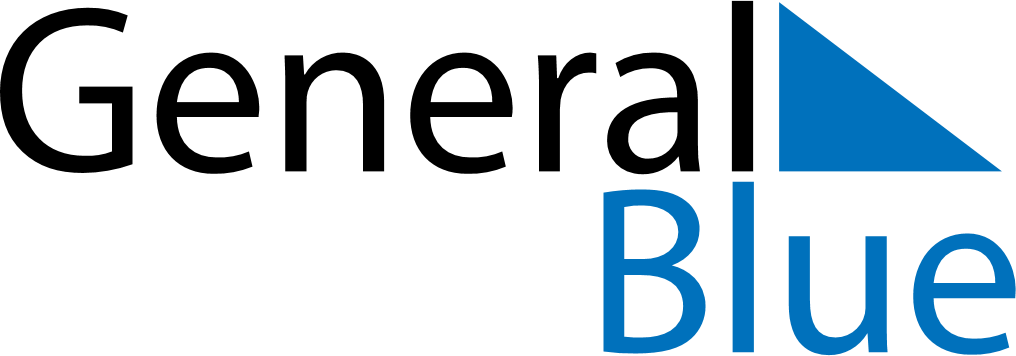 April 2023April 2023April 2023EcuadorEcuadorMONTUEWEDTHUFRISATSUN123456789Maundy ThursdayGood FridayEaster Sunday101112131415161718192021222324252627282930